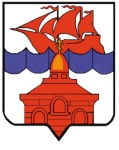 РОССИЙСКАЯ ФЕДЕРАЦИЯКРАСНОЯРСКИЙ КРАЙТАЙМЫРСКИЙ ДОЛГАНО-НЕНЕЦКИЙ МУНИЦИПАЛЬНЫЙ РАЙОНАДМИНИСТРАЦИЯ СЕЛЬСКОГО ПОСЕЛЕНИЯ ХАТАНГАПОСТАНОВЛЕНИЕ06.04.2023 г.                                                                                              № 053 – П Об утверждении порядка выплатывозмещения (выкупной цены) собственникужилого помещения в многоквартирном доме, признанном аварийным и подлежащим сносу В соответствии с Жилищным кодексом Российской Федерации, Федеральными законами от 06.10.2003 № 131-ФЗ «Об общих принципах организации местного самоуправления в Российской Федерации», от 21.07.2007 № 185-ФЗ «О Фонде содействия реформированию жилищно-коммунального хозяйства», Постановлением Правительства Красноярского края от 29.03.2019 № 144-п «Об утверждении региональной адресной программы «Переселение граждан из аварийного жилищного фонда в Красноярском крае» на 2019–2025 годы», Уставом сельского поселения Хатанга, в целях переселения граждан из аварийного жилищного фонда в сельском поселении Хатанга,                                    ПОСТАНОВЛЯЮ:Утвердить Порядок выплаты возмещения (выкупной цены) собственнику жилого помещения в многоквартирном доме, признанном аварийным и подлежащим сносу, согласно приложению.Опубликовать постановление в Информационном бюллетене Хатангского сельского Совета депутатов и Администрации сельского поселения Хатанга и на официальном сайте органов местного самоуправления сельского поселения Хатанга www.hatanga24.ruКонтроль за исполнением настоящего постановления оставляю за собой.Постановление вступает в силу в день, следующий за днем его официального опубликования.Глава сельского поселения Хатанга                                                 А.С. ДоронинПриложение к постановлению Администрации сельского поселения Хатангаот 06.04.2023 г.  № 053–П ПОРЯДОКВЫПЛАТЫ ВОЗМЕЩЕНИЯ (ВЫКУПНОЙ ЦЕНЫ) СОБСТВЕННИКУ ЖИЛОГО ПОМЕЩЕНИЯ В МНОГОКВАРТИРНОМ ДОМЕ, ПРИЗНАННОМ АВАРИЙНЫМ И ПОДЛЕЖАЩИМ СНОСУ1. Общие положения1.1. Настоящий Порядок определяет условия и механизм выплаты лицам, в чьей собственности находятся жилые помещения в многоквартирных домах, признанных в установленном порядке аварийными и подлежащими сносу в связи с физическим износом в процессе их эксплуатации, расположенных в границах муниципального образования «Сельское поселение Хатанга»   (далее - возмещение).Возмещение предоставляется в рамках реализации региональной адресной программы «Переселение граждан из аварийного жилищного фонда в Красноярском крае» на 2019–2025 годы, утвержденной постановлением Правительства Красноярского края от 29.03.2019 № 144-п (далее – Программа).Возмещение предоставляется Администрацией сельского поселения Хатанга, принявшей решение об изъятии земельного участка и (или) расположенного на нем объекта недвижимого имущества для муниципальных нужд в соответствии со статьей 32 Жилищного кодекса Российской Федерации (далее – орган местного самоуправления).Гражданам – собственникам жилых помещений, расположенных в аварийных многоквартирных домах, включенных в Программу, по соглашению с ними предоставляется взамен изымаемых жилых помещений возмещение (выкупная цена), согласно рыночной стоимости жилого помещения.1.2. Финансирование расходов на выплату возмещения осуществляется за счет средств: Фонда ЖКХ, краевого бюджета и местного бюджета. 1.3. Выплата возмещения производится в безналичной форме путем перечисления денежных средств на расчетный счет собственника  в течение 30 (тридцати) рабочих дней с момента перехода права собственности на изымаемое жилое помещение.1.4. Выплата возмещения собственникам за жилые помещения по судебным актам производится в соответствии с главой 24.1 Бюджетного кодекса Российской Федерации.1.5. Заявителем, обладающим правом получения выплаты возмещения,   является собственник жилого помещения в многоквартирном доме, находящемся в границах муниципального образования «Сельское поселение Хатанга», признанном в установленном порядке аварийным и подлежащим сносу и включенном в Программу.1.6. Выплата возмещения производится собственникам, отказавшимся от предоставления другого способа переселения, в случае добровольного согласия собственника на выплату возмещения за изымаемое у него жилое помещение.1.7. Выплата возмещения собственнику за одно изымаемое жилое помещение предоставляется один раз.2. Порядок осуществления выплаты возмещения2.1. Мероприятия по выплате возмещения осуществляются в соответствии с положениями статьи 32 Жилищного кодекса Российской Федерации, Постановлением Правительства Красноярского края от 29.03.2019 № 144-п «Об утверждении региональной адресной программы «Переселение граждан из аварийного жилищного фонда в Красноярском крае» на 2019–2025 годы».При определении размера возмещения за жилое помещение в него включаются рыночная стоимость жилого помещения, рыночная стоимость общего имущества в многоквартирном доме, в том числе рыночная стоимость земельного участка, на котором расположен многоквартирный дом, с учетом его доли в праве общей собственности на такое имущество, а также  убытки, причиненные собственнику жилого помещения его изъятием, включая убытки, которые он несет в связи с изменением места проживания, временным пользованием иным жилым помещением до приобретения в собственность другого жилого помещения (в случае, если указанным в части 6 статьи 32 Жилищного кодекса Российской Федерации соглашением не предусмотрено сохранение права пользования изымаемым жилым помещением до приобретения в собственность другого жилого помещения), переездом, поиском другого жилого помещения для приобретения права собственности на него, оформлением права собственности на другое жилое помещение, досрочным прекращением своих обязательств перед третьими лицами, в том числе упущенную выгоду. Размер возмещения стоимости жилого помещения собственника определяется на основании отчета независимого оценщика о стоимости жилого помещения, оформленного в соответствии с законодательством, регулирующим оценочную деятельность в Российской Федерации. Расходы по оценке стоимости жилого помещения собственника в многоквартирном доме, признанном аварийным и подлежащему сносу, производятся за счет бюджета муниципального образования «Сельское поселение Хатанга». В случае утраты (в результате пожара, стихийного бедствия и т.п.) собственником жилого помещения орган местного самоуправления производит оценку аналогичного жилого помещения, пригодного для проживания, расположенного на территории муниципального образования, а также согласно данным технического паспорта жилого помещения многоквартирного дома, имеющимся фотоматериалам.В случае согласия собственника с оценочной стоимостью между ним и органом местного самоуправления в письменной форме заключается соглашение об изъятии недвижимого имущества для муниципальных нужд путем выплаты возмещения (далее – Соглашение), приложение № 3 к настоящему Порядку. В случае несогласия собственника с оценочной стоимостью он вправе осуществить оценку за свой счет.При этом размер денежной компенсации изымаемого у собственника жилого помещения определяется в судебном порядке, и выплата возмещения осуществляется на основании исполнительных документов.Граждане, которые приобрели право собственности на жилое помещение в многоквартирном доме после признания его в установленном порядке аварийным и подлежащим сносу или реконструкции, за исключением граждан, право собственности у которых в отношении таких жилых помещений возникло в порядке наследования, имеют право на выплату возмещения за изымаемое жилое помещение, рассчитанного в порядке, установленном частью 7  статьи 32 Жилищного кодекса Российской Федерации, размер которого не может превышать стоимость приобретения ими такого жилого помещения, при этом положения частей 8 и 8.1 статьи 32 Жилищного кодекса Российской Федерации в отношении таких граждан не применяются.2.2. В случае выплаты возмещения собственник жилого помещения предоставляет в орган местного самоуправления, в срок с 10 апреля текущего года до 10 июня текущего года (до окончания срока реализации Программы), следующие документы:2.2.1. заявление от каждого собственника с указанием реквизитов его расчетного счета, на который должна быть перечислена денежная выплата (приложение № 1 к настоящему Порядку). Заявление подписывается заявителем либо его представителем с приложением доверенности или нотариально удостоверенной копии доверенности или иного документа, удостоверяющего полномочия представителя;2.2.2. правоустанавливающие документы на жилое помещение;2.2.3. паспорт либо документ, его заменяющий, каждого собственника (в случае если собственником является несовершеннолетний, также представляются документы его законного представителя); 2.2.4. разрешение органов опеки и попечительства на отчуждение жилого помещения, принадлежащего на праве собственности несовершеннолетнему ребенку;2.2.5. реквизиты банковского счета заявителя, на который должны быть перечислены средства для возмещения стоимости за жилое помещение;2.2.6. согласие каждого собственника жилого помещения или его законного представителя на обработку персональных данных (приложение № 2 к настоящему Порядку);2.2.7. нотариально заверенное согласие супруга или супруги на отчуждение жилого помещения по договору купли-продажи (в случае если имущество приобретено в браке);2.2.8. документы, явившиеся основанием для возникновения права собственности на жилые помещения (для граждан, которые приобрели право собственности на жилое помещение в многоквартирном доме после признания его в установленном порядке аварийным и подлежащим сносу или реконструкции).2.3. Документы, указанные в пунктах 2.2.1, 2.2.2, 2.2.4, 2.2.5, 2.2.6, 2.2.7, 2.2.7 настоящего Порядка, предоставляются каждым заявителем самостоятельно. В случае если собственник не представил по собственной инициативе документы и (или) информацию, указанные в пунктах 2.2.2, 2.2.4, 2.2.8 Порядка, органы местного самоуправления в течение 5 рабочих дней запрашивают их в порядке межведомственного информационного взаимодействия в соответствии с Федеральным законом № 210-ФЗ. Заявитель вправе представить заявление и прилагаемые к нему документы на бумажном носителе лично или посредством почтового отправления с уведомлением о вручении либо в форме электронных документов с использованием федеральной государственной информационной системы «Единый портал государственных и муниципальных услуг (функций)» (далее - единый портал), регионального портала государственных и муниципальных услуг (при его наличии).Заявление, подаваемое в форме электронного документа, подписывается заявителем простой электронной подписью, а прилагаемые к нему электронные документы должны быть подписаны должностными лицами органов (организаций), выдавших эти документы, усиленной квалифицированной электронной подписью (если законодательством Российской Федерации для подписания таких документов не установлен иной вид электронной подписи). 2.4. Орган местного самоуправления в течение 10 рабочих дней со дня получения документов и (или) информации, указанных в соответствие с пунктом 2.2 Порядка, осуществляет рассмотрение заявления и прилагаемых к нему документов и принимает решение о предоставлении или об отказе в предоставлении выплаты возмещения. В случае отказа в предоставлении выплаты возмещения в решении указываются причины отказа. Орган местного самоуправления в течение 3 рабочих дней со дня принятия решения, указанного в пункте 2.4 Порядка, направляет собственнику уведомление о принятом решении в письменном виде.  2.5. Соглашение, определяющее переход права собственности на освобождаемое жилое помещение и размер возмещения (компенсации), подлежит государственной регистрации в установленном порядке.  Собственники освобождают ранее занимаемое жилое помещение и снимаются с регистрационного учета по месту жительства в срок, установленный соглашением.2.6. Основанием для отказа в выплате возмещения является:2.6.1 передача жилого помещения, расположенного в многоквартирном доме, признанном аварийным, в собственность другого лица;2.6.2. непредставление или представление неполного комплекта документов, указанных в пункте 2.2 настоящего Порядка;2.6.3. представление недостоверных сведений в заявлении или прилагаемых документах, указанных в пункте 2.2 настоящего Порядка;2.6.4. предоставление документов, указанных в пункте 2.2 настоящего Порядка, в орган местного самоуправления, на который в соответствии с законодательством не возложена обязанность по выплате возмещения;2.6.5. представление собственником ходатайства об отзыве заявления о возмещении выкупной цены;2.6.6. невозможность перечисления денежных средств по реквизитам банковского счета, представленным собственником, и непоступление уточненных реквизитов банковского счета собственника в течение 30 дней со дня направления собственнику уведомления об уточнении реквизитов банковского счета собственника.Отказ в выплате возмещения по основаниям, предусмотренным подпунктами 2.6.2, 2.6.3, 2.6.5, 2.6.6, не является препятствием для нового обращения с документами, указанными в пункте 2.2 настоящего Порядка, но не позднее 10 июля текущего года. В случае предоставления заявления после указанного срока, собственник утрачивает право на участие в Программе. 2.7. Орган местного самоуправления в случае нарушения условий, установленных настоящим Порядком для выплаты возмещения, обеспечивает возврат документов собственнику в течение 10 рабочих дней со дня возникновения обстоятельств, исключающих его получение, с мотивированным заключением.2.8. Выплата возмещения при наличии судебных актов осуществляется в соответствии со статьей 242.1 Бюджетного кодекса Российской Федерации.2.9. Если собственник жилого помещения не заключил в порядке, установленном земельным законодательством, соглашение об изъятии недвижимого имущества для государственных или муниципальных нужд, в том числе по причине несогласия с решением об изъятии у него жилого помещения, допускается принудительное изъятие жилого помещения на основании решения суда. Соответствующий иск может быть предъявлен в течение срока действия решения об изъятии земельного участка, на котором расположено такое жилое помещение или расположен многоквартирный дом, в котором находится такое жилое помещение, для государственных или муниципальных нужд. При этом указанный иск не может быть подан ранее чем до истечения трех месяцев со дня получения собственником жилого помещения проекта соглашения об изъятии недвижимого имущества для государственных или муниципальных нужд.3. Заключительные положения3.1. Ответственность за достоверность представляемых в орган местного самоуправления сведений возлагается на собственника жилого помещения.3.2. Взаимоотношения сторон, не урегулированные настоящим Порядком, регламентируются действующим законодательством Российской Федерации. Все споры и разногласия, которые могут возникнуть из настоящего Порядка, решаются путем переговоров, а в случае недостижения согласия - в судебном порядке.Приложение № 1к Порядку выплаты возмещения (выкупной цены) собственнику жилого помещения в многоквартирном доме, признанном аварийным и подлежащим сносуГлаве сельского поселения Хатанга_____________________________   (ФИО)От___________________________   (ФИО полностью, год рождения)_____________________________собственника жилого помещенияпо адресу: ___________________________________________________Тел: __________________________Заявление на предоставление возмещение собственникам жилых помещений в многоквартирных домах, признанных в установленном порядке аварийными и подлежащими сносу Я, __________________________________________________________, собственник жилого помещения по адресу: _____________________________   __________________________________________________________________          Согласен(сна) на предоставление выплаты возмещения за изымаемое жилое помещение.           Отчет об оценочной стоимости недвижимости: ______________________________________________________________________________________.
            Выплату в сумме ____________________ (_______________) рублей прошу перевести на следующие реквизиты:            (РЕКВИЗИТЫ)           Права, обязанности, ответственность и последствия согласно ст. 32 Жилищного кодекса РФ известны и понятны. --------------------------------------------- 
Приложение: реквизиты банковского счета заявителя, на который должны быть перечислены средства для возмещения стоимости за жилое помещение.________________             _______________           _________________          (дата)                                 (подпись)                        (расшифровка)Приложение № 2к Порядку выплаты возмещения (выкупной цены) собственнику жилого помещения в многоквартирном доме, признанном аварийным и подлежащим сносуСОГЛАСИЕна обработку персональных данныхЯ, _______________________________________________________________,                          (фамилия, имя, отчество полностью)в соответствии со ст. 9 Федерального закона от 27.07.2006 № 152-ФЗ «О персональных данных», в целях моего переселения из аварийного жилого помещения по адресу: Красноярский край, Таймырский Долгано-Ненецкий муниципальный район, с. Хатанга, ул. _______________,  д. ____, в рамках реализации региональной адресной программы «Переселение граждан из аварийного жилищного фонда в Красноярском крае» на 2019 - 2025 годы» утвержденной Постановлением Правительства Красноярского края от 29.03.2019 № 144-п, в соответствии с Федеральным законом от 21.07.2007 № 185-ФЗ «О фонде содействия реформированию жилищно-коммунального хозяйства», даю согласие муниципальному образованию сельское поселение Хатанга Таймырского Долгано-Ненецкого муниципального района Красноярского края, в лице Главы сельского поселения Хатанга _________________________, действующего на основании Устава муниципального образования сельское поселение Хатанга Таймырского Долгано-Ненецкого муниципального района Красноярского края, расположенному по адресу: Красноярский край, Таймырский Долгано-Ненецкий муниципальный район, с. Хатанга, ул. Советская, д. 23А, на автоматизированную, а также без использования средств автоматизации обработку моих персональных данных. Настоящее согласие дано мной свободно, своей волей и в своем интересе.Права и обязанности в области защиты персональных данных мне известны и понятны. ________________             _______________           _________________          (дата)                                 (подпись)                        (расшифровка)Приложение № 3к Порядку выплаты возмещения (выкупной цены) собственнику жилого помещения в многоквартирном доме, признанном аварийным и подлежащим сносуСОГЛАШЕНИЕОБ ИЗЪЯТИИ НЕДВИЖИМОГО ИМУЩЕСТВАДЛЯ МУНИЦИПАЛЬНЫХ НУЖД ПУТЕМ ВЫПЛАТЫ ВОЗМЕЩЕНИЯпо адресу: Красноярский край, Таймырский Долгано-Ненецкий муниципальный район, с. Хатанга, ул. ___________, д. ______, кв. _____с. Хатанга                                                                                    «____» ________ 20__ г.В соответствии с Федеральным Законом Российской Федерации от 06.10.2003 № 131-ФЗ «Об общих принципах организации местного самоуправления в Российской Федерации», муниципальное образование сельское поселение Хатанга Таймырского Долгано-Ненецкого муниципального района Красноярского края, в лице Главы сельского поселения Хатанга _________________________, действующего на основании Устава муниципального образования сельское поселение Хатанга Таймырского Долгано-Ненецкого муниципального района Красноярского края, именуемое в дальнейшем «Администрация» и гражданин(ка) Российской Федерации _______________(ФИО, полностью), _________ года рождения, паспорт: серия _______ № _________, выдан ___________________________, дата выдачи ___________ г., код подразделения ___________, зарегистрированный(ая) по адресу: ____________________________________________________, именуемый(ая) в дальнейшем «Собственник», заключили настоящее Соглашение о нижеследующем:1. На основании Постановления Администрации сельского поселения Хатанга __________ г. № _______ «________________________________________»          (дата, номер, наименование постановления о признании дома аварийным)изъять земельный участок с кадастровым номером № _____________________, изъять жилое помещение (квартиру) № _____ в многоквартирном доме № ____ по ул. ______________ в с. Хатанга  для муниципальных нужд в целях сноса данного многоквартирного дома, признанного в установленном порядке аварийным и подлежащим сносу. 	2.    Собственник передает, а Администрация принимает жилое помещение (квартиру) № _____, расположенное по адресу: Красноярский край, Таймырский Долгано- Ненецкий муниципальный район, с. Хатанга, ул. ______________, дом ____, общей площадью ______ кв.м., с кадастровым номером __________________.          3. Изымаемое жилое помещение принадлежит Собственнику на основании ________________________________________, о чем в Едином государственном реестре прав на недвижимое имущество и сделок с ним сделана запись регистрации от __________ года № ________________________. 	4. Администрация изымает у Собственника жилое помещение № ___ дома № ____ по ул. _______________ в с. _________ Таймырского Долгано-Ненецкого муниципального района Красноярского края в связи с изъятием земельного участка с кадастровым номером _________________ для муниципальных нужд, в соответствии со ст. 32 Жилищного кодекса РФ, в целях  реализации региональной адресной программы «Переселение граждан из аварийного жилищного фонда в Красноярском крае» на 2019 - 2025 годы» утвержденной Постановлением Правительства Красноярского края от 29.03.2019 № 144-п, в соответствии с Федеральным законом от 21.07.2007 № 185-ФЗ «О фонде содействия реформированию жилищно-коммунального хозяйства» путем предоставления Собственнику суммы возмещения.5. Сумма возмещения, согласно отчету № __________ от __________года «Об определении рыночной стоимости квартиры № ___, расположенной по адресу Россия, Красноярский край, Таймырский Долгано-Ненецкий район, с. Хатанга, ул. _______________, д. ____, включая долю в праве общей долевой собственности на земельный участок с кадастровым номером _______________, а также убытков собственника, в связи с изъятием жилого помещения (включая убытки, связанные с изменением места проживания, временным пользованием иным жилым помещением до приобретения в собственность другого жилого помещения, переездом, поиском другого жилого помещения для приобретения, оформлением права собственности при покупке другого жилья), составляет _________ (____________________) руб. 00 коп. Цена настоящего Соглашения оплачивается за счет следующих источников финансирования:- средства ___________ бюджета – _______________ руб.;При определении возмещения жилого помещения в него включены рыночная стоимость жилого помещения, а также все убытки, причиненные Собственнику жилого помещения его изъятием, включая убытки, которые он  несет в связи с изменением места проживания, временным пользованием иным жилым помещением до приобретения в собственность другого жилого помещения, переездом, поиском другого жилого помещения для приобретения права собственности на него, оформлением права собственности на другое жилое помещение, досрочным прекращением своих обязательств перед третьими лицами, в том числе упущенную выгоду.6. Администрация в течение 30 дней с момента перехода права собственности на изымаемое жилое помещение перечисляет сумму возмещения в размере ____________ руб. ___________________________(ФИО собственника, полностью), на расчетный счет № ________________________, открытый в Отделении банка № _______________, ИНН _______________, БИК ____________.7. Собственник и зарегистрированные лица снимаются с регистрационного учета и освобождают занимаемое жилое помещение в течение 14 календарных дней со дня государственной регистрации перехода права собственности.8. Настоящее Соглашение регистрируется в Управлении Федеральной службы государственной регистрации, кадастра и картографии по Красноярскому краю.9. Собственник до дня подачи на регистрацию настоящего Соглашения в регистрирующем органе, обязан снять все имеющиеся обременения на жилое помещение, расположенное по адресу: Красноярский край, Таймырский Долгано-Ненецкий муниципальный район, с. Хатанга, ул. ______________, д. ___, кв. ___, а также предоставить в Администрацию сельского поселения Хатанга подтверждающие документы об отсутствии задолженности по коммунальным услугам, по оплате за капитальный ремонт на изымаемое жилое помещение, 10. До заключения настоящего Соглашения указанное жилое помещение никому не продано, не подарено, не заложено, не обременено правами третьих лиц, в споре и под арестом (запрещением) не состоит. Судебного спора о нем не имеется.         11. Администрация приобретает право собственности на указанное жилое помещение с момента государственной регистрации перехода права собственности.        12. Стороны подтверждают, что не лишены дееспособности, не состоят под опекой и попечительством, не страдают заболеваниями, препятствующими осознать суть данного Соглашения.        13. Настоящее Соглашение вступает в силу с момента его подписания.        14. В случае неисполнения Собственником обязательств, указанных в настоящем Соглашении, соглашение считается расторгнутым.15. Настоящее Соглашение может быть расторгнуто по Соглашению сторон.        16. Споры по настоящему Соглашению могут быть разрешены сторонами только в судебном порядке.         17. Настоящее Соглашение заключено в 3-х экземплярах, имеющих равную силу (по 1 экземпляру для каждой стороны и 1 экземпляр для регистрирующего органа).        18. Юридические адреса, реквизиты и подписи сторон:АДМИНИСТРАЦИЯ:СОБСТВЕННИК:Администрация сельского поселения Хатанга Юридический адрес: 647460, Красноярский край, Таймырский Долгано-Нененецкий муниципальный район, с. Хатанга, ул. Советская, д. 23АИНН _________ КПП __________ОКПО _________ ОКТМО __________БИК _____________ ЕКС _____________________КС ______________________Получатель: УФК по Красноярскому краю. (Администрация сельского поселения Хатанга л/с ___________)Банк: отделение Красноярск Банка России//УФК по Красноярскому краю г. Красноярск.тел./факс_______________E-mail: ___________________Глава сельского поселения Хатанга ______________/_____________              подпись          расшифровкам.п.______________________________           (ФИО, полностью)Паспорт: серия _____ № _______, выдан ______________________, дата выдачи __________ г., код подразделения ________Зарегистрированная по адресу: ______________________________Банк: ________________ № ______ ______________________________Р/с ___________________________ИНН _________________________БИК ____________________________________/______________      подпись            расшифровка